Fred W ConklingDec. 19, 1920-Nov. 11, 2008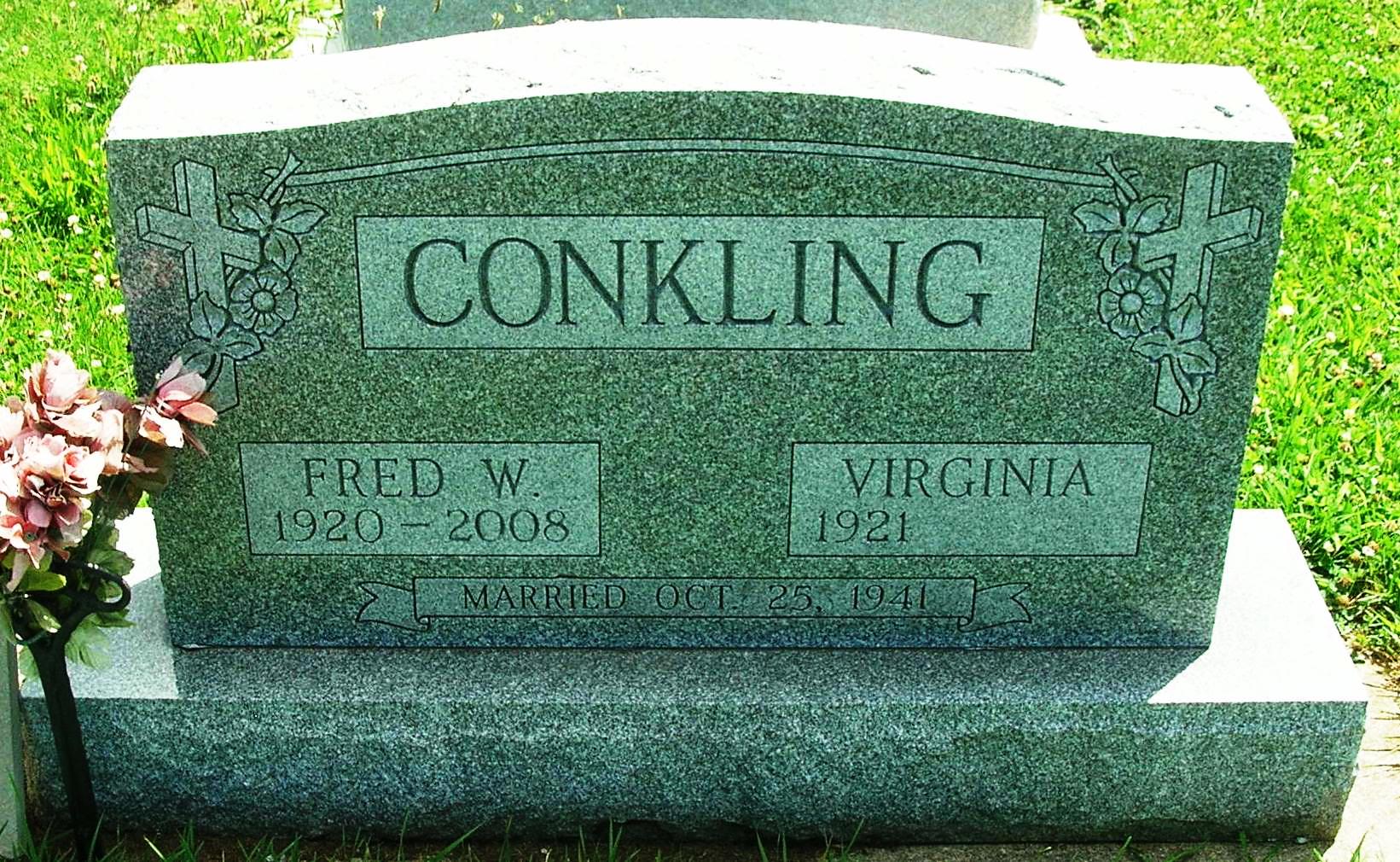 
   Fred W. Conkling, 87, 115 E. Baker St., Portland, died Tuesday at his home. 
   Born in Jay County to Fred W. and Flossie M. (Jones) Conkling, he was a graduate of Pennville High School.  He was married on Oct. 25, 1941, to Virginia Paxson, who survives. 
   Retiring in 1986 as a truck driver, he was also a farmer.  Memberships include Asbury United Methodist Church, Pennville Odd Fellows Lodge (since 1944) and American Trucking Association, where he received a 21-year safe driver 1,000,000 mile award. 
   Surviving beside his wife are a daughter, Credith Kraner, California; a sister, Anna Mae Conkling, Dunkirk; three grandchildren and one great-granddaughter. 
   Services are Saturday at 10 a.m. at Asbury United Methodist Church with Pastor Greg Rittenhouse officiating. Burial will be in the I.O.O.F. Cemetery in Pennville.  Visitation is Friday from 3 to 8 p.m. at Baird-Freeman Funeral Home and one hour prior to services on Saturday at the church. 
   Memorials may be sent to the donor's choice. Commercial Review, The (Portland, IN) — Thursday, November 13, 2008 Contributed by Jane Edson